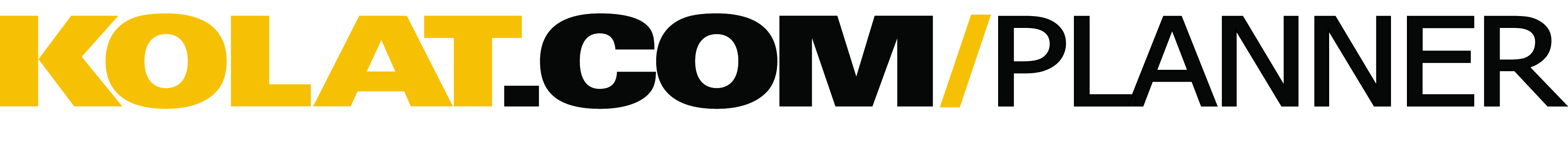 User:  KOLAT

Training Session 1-1:15hr: Time of workout should not exceed 1:15hr if all time is needed. Focus is on starting wrestlers offense shots on feet all other teams members will assist in training, motivating, and doing whatever a coach or starting athlete needs done. We will be drilling our best attacks on our feet and using our motion, conditioning, and hands to keep our opponent defensive. Do not let any :30 sec go finish scoreless during the live. We need to push ourselves to force a scoring action in every go!

Warm-Up 15 minutes

Jog/TumbleSprintsStretchTechnique 20 minutes

These are things we already use so pace is high to continue getting body ready for live. If partner is a non-starter the starter will be doing all attacks. Coach can break time for each drill section as he chooses:

Your best two takedownsBest shot against a Right foot leadBest shot against a Left foot leadAttacking a square stance wrestlerAttacking a wrestler who continually backs upCutting the mat off and scoreLive Wrestling 16.5 minutes

Starter will stay in the entire time with 2-3 fresh wrestlers rotating in on him every :30 sec. If you lack enough fresh partners at certain weights starters can face each other every other go. Force yourself to score or at a minimum attempt to score each and every :30 sec go! If take your opponent down in the first :15 sec cut and go get another one, if not and early takedown ride.

Repeat round 20x’s

:30 sec go:20 sec rest (no sitting keep yourself moving)
Conditioning 10 minutes

Coach’s choice should involve motion, muscle endurance, and sprints

Total Session Time 55 minutesTotal Practice Time Approx. 90 MinutesCopyright © 2015 Kolat.com LLC